Министерство образования Московской области
Государственное бюджетное профессиональное образовательное учреждение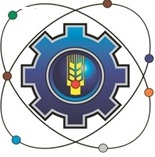 Московской области «Щелковский колледж»(ГБПОУ МО «Щелковский колледж»)РАБОЧАЯ ПРОГРАММА  
ПРОИЗВОДСТВЕННОЙ ПРАКТИКИПП.03  «Организация и контроль  текущей деятельности сотрудников службы обслуживания и эксплуатации номерного фонда»основной профессиональной образовательной программыпо специальности СПО                                        43.02.14 Гостиничное дело	2020г.Организация-разработчик:Государственное бюджетное профессиональное образовательное учреждение Московской области «Щелковский колледж» (ГБПОУ МО «Щелковский колледж»).Разработчик:___________________________________________________________________________И. О. Ф., должность, категория, ученая степень, звание.Рецензент ___________________________________________________________________________И. О. Ф., должность, категория,  ученая степень, звание, место работы.РАССМОТРЕНАпредметной (цикловой)комиссией___________________________________________________________________от «____»_______20____г.протокол № ____________Председатель ПЦК_____________ И.О. ФамилияСОДЕРЖАНИЕ1. ПАСПОРТ ПРОГРАММЫ ПРОИЗВОДСТВЕННОЙ ПРАКТИКИ ПРОФЕССИОНАЛЬНОГО МОДУЛЯПМ 03. Организация и контроль текущей деятельности сотрудников службы обслуживания и эксплуатации номерного фонда1.1. Область применения программыПрограмма производственной практики профессионального модуля- является частью основной профессиональной образовательной программы в соответствии с ФГОС по специальности СПО 43.02.14 Гостиничное дело (базовый) в части освоения основного вида профессиональной деятельности (ВПД):1. Принимать участие в	укомплектовании	гостиницы	работниками	необходимых профессий, специальностей и квалификации.2. Оформлять и разрабатывать кадровую документацию гостиницы на основе типовой.3. Принимать участие в мероприятиях по адаптации новых сотрудников.4. Принимать	участие в организации и проведении мероприятий по повышению квалификации обслуживающего и технического персонала гостиницы.5. Оценивать профессиональную компетентность работников различных служб гостиницы.1.2. В результате освоения профессионального модуля студент должен:1.3. Результатом освоения программы учебной практики профессионального модуля является овладение обучающимися видом профессиональной деятельности Бронирование гостиничных услуг, в том числе профессиональными (ПК) и общими (ОК) компетенциями:Перечень профессиональных компетенций1.4. Количество часов на освоение программы производственной практики профессионального модуля «Организация и контроль текущей деятельности сотрудников службы обслуживания и эксплуатации номерного фонда»: всего- 72 часа2. СТРУКТУРА И СОДЕРЖАНИЕ ПРОГРАММЫ ПРОИЗВОДСТВЕННОЙ ПРАКТИКИ      2.1. Тематический план производственной практики2.2. Содержание учебной практики3. УСЛОВИЯ РЕАЛИЗАЦИИ ПРОГРАММЫ ПРОИЗВОДСТВЕННОЙ ПРАКТИКИ ПРОФЕССИОНАЛЬНОГО МОДУЛЯ3.1 Требования к минимальному материально-техническому обеспечениюРеализация   программы	модуля   изучается	в   лаборатории	«гостиничного сервиса», «Организации обслуживания в гостиницах и туристских комплексах»Оборудование учебного кабинета и рабочих мест кабинета:комплект бланков документации по кадровому набору;комплект учебно-методической документации;наглядные пособия (образцы актов , тесты ,справочные материалы и т.д.)Технические средства обучения:телефон,факс,компьютер,принтер,сканер,программное обеспечение общего и профессионального назначения,интерактивное оборудованиеИнтернет,комплект учебно-методической документации.информационно-справочные программы «Консультант», «Гарант»,Интернет-ресурсы.Информационное обеспечение обучения3.2. Перечень	рекомендуемых	учебных	изданий,	Интернет-ресурсов,	дополнительной литературы.Основные источники:Нормативно-правовые источники:Гражданский кодекс РФ.Трудовой кодекс РФ.Кодекс Российской Федерации об административных правонарушениях.Налоговый кодекс Российской Федерации.Федеральный закон от 24.11.1996 N 132-ФЗ (ред. от 03.05.2012) "Об основах туристской деятельности в Российской Федерации" (с изм. и доп., вступающими в силу с 01.11.2012)Закон РФ от 07.02.1992 N 2300-1 (ред. от 13.07.2015) "О защите прав потребителей".Постановление Правительства РФ от 09.10.2015 N 1085 "Об утверждении Правил предоставления гостиничных услуг в Российской Федерации"Постановление Минтруда РФ от 17.05.1999 N 8 «О Квалификационных требованиях (профессиональных стандартах) к основным должностям работников туристской индустрии».Приказ Минэкономразвития РФ от 21 июня 2003 г. N 197 "Об утверждении Положения о государственной системе классификации гостиниц и других средств размещения".Международные гостиничные правила. Одобрены Советом Международной 10. гостиничной ассоциации 2 ноября 1981 г. Катманду, Непал.ГОСТ Р 50644-2009 Туристские услуги. Требования по обеспечению 11. безопасности туристов. – Введ. 2010–07–01. – М.: Стандартинформ, 2010. ГОСТ Р 50762-2007 Услуги общественного питания. Классификация 12.предприятий общественного питания. – Введ. 2009–01–01. – М.: Стандартинформ, 2010.Учебная литература:Ёхина М.А. Прием, размещение и выписка гостей. учебник для студ. учреждений сред. проф. образования / 2-е изд., испр. и доп.– М.: Издательский центр «Академия», 2016 – 304с.Ёхина М.А. Организация обслуживания в гостиницах. учебник для студ. учреждений сред. проф. образования / 6-е изд., испр. и доп.– М.: Издательский центр «Академия», 2015Косолапов А.Б., Елисеева Т.И. «Практикум по организации и менеджменту туризма и гостиничного хозяйства». Учебное пособие.5-е изд. стер. – М.: КНОРУС, 2016 – 200с.. Английский язык для индустрии гостеприимства. 2015г. Москва ИНФА-М К.В Ишимцева Hotels & Catering. “Express Publishing”, Virginia Evans 2015 г.Тимохина, Т. Л. Гостиничная индустрия: учебник для СПО / Т. Л. Тимохина. — М.:Издательство Юрайт, 2017. — 336 с. — (Профессиональное образование). — ISBN 978-5-534- 04589-5. https://www.biblio-online.ru/viewer/12AC7584-3AAC-48DC-A720-4CA49A6FD829#page/1 Тимохина, Т. Л. Гостиничный сервис: учебник для СПО / Т. Л. Тимохина. — М.: Издательство Юрайт, 2017. — 331 с. — (Профессиональное образование). — ISBN 978-5-534-03427-1. https://www.biblio-online.ru/viewer/05FBCB8B-ADDB-4861-869C-83A61B803759#page/1Журналы:«Отель»«Пять звезд»«Гостиница и ресторан»«PRO - отель».Электронные издания (электронные ресурсы)http://hotel.web-3.ru/intarticles/?act=full&id_article=7830http://h-code.ru/2009/11/mobile-marketing-in-hotel-business/http://www.catalog.horeca.ru/newspaper/business/249/http://prohotel.ru/3.3. Кадровое обеспечение образовательного процесса  Требования к квалификации педагогических (инженерно-педагогических) кадров, обеспечивающих обучение по междисциплинарному курсу (курсам): наличие высшего профессионального образования, соответствующего профилю преподаваемого модуля.Требования к квалификации педагогических кадров, осуществляющих руководство практикой наличие высшего или среднего профессионального образования, соответствующего профилю преподаваемого модуля с обязательной стажировкой в гостиницах и гостиничных комплексах не реже 1 – го раза в 3 года.        3.4. Содержание практикиПо окончании производственной практики студент составляет письменный отчет в данном отчете он должен указывать период, в течение которого он проходил практику, общие сведенияоб организации или учреждении, сведения о выполнении заданий; перечень основных мероприятий, в которых он принял участие; конкретные данные, составленные схемы и приложения. Отчет должен быть подписан студентом и завизирован руководителем от предприятия.К отчету прилагаются дневник практики, отзыв-характеристика студента, написанная руководителем практики от предприятия. В отзыве-характеристике должны быть отражены теоретический уровень подготовки студента и качество выполненных им заданий. К отчету также приобщаются приложения, составленные студентом в ходе практики.При подготовке приложений студенту необходимо пользоваться нормативными правовыми актами и учебной литературой.Вышеуказанные документы, составленные студентом, должны быть подшиты в отдельную папку.Отчет о прохождении практики, дневник практики и отзыв-характеристика представляются руководителю практики от колледжа не позднее, чем за три дня до защиты ее результатов для ознакомления.Аттестация по итогам производственной практики предусматривает наличие дневника практики, отзыва-характеристики руководителя практики от организации, благодарственного письма и письменного отчета обучающегося.По результатам аттестации студенту выставляется дифференцированная оценка4 .  КОНТРОЛЬ И ОЦЕНКА РЕЗУЛЬТАТОВ ОСВОЕНИЯ ПРОИЗВОДСТВЕННОЙ ПРАКТИКИ ПРОФЕССОНАЛЬНОГО МОДУЛЯФормы и методы контроля и оценки результатов обучения должны позволять проверять у обучающихся не только сформированность профессиональных компетенций, но и развитие общих компетенций и обеспечивающих их умений.СОГЛАСОВАНОПредставители  работодателя:__________________________________________________«____»_____________20___ г.УТВЕРЖДАЮДиректор__________ Ф. В. Бубич«____»____________20___ г.ПАСПОРТ ПРОГРАММЫ ПРОИЗВОДСТВЕННОЙ ПРАКТИКИ ПРОФЕССИОНАЛЬНОГО МОДУЛЯСТРУКТУРА И СОДЕРЖАНИЕ ПРОИЗВОДСТВЕННОЙ ПРАКТИКИ ПРОФЕССИОНАЛЬНОГО МОДУЛЯУСЛОВИЯ РЕАЛИЗАЦИИ ПРОИЗВОДСТВЕННОЙ ПРАКТИКИ В ПРОФЕССИОНАЛЬНОМ МОДУЛЕКОНТРОЛЬ И ОЦЕНКА РЕЗУЛЬТАТОВ ОСВОЕНИЯПРОИЗВОДСТВЕННОЙ ПРАКТИКИ В ПРОФЕССИОНАЛЬНОМ МОДУЛЕ (ВИДА ПРОФЕССИОНАЛЬНОЙ ДЕЯТЕЛЬНОСТИ)491215Иметь практический опытв разработке операционных процедур и стандартов службы обслуживания и эксплуатации номерного фонда;планировании, организации, стимулировании и контроль деятельности персонала службы обслуживания и эксплуатации номерного фонда.уметьпланировать работу службы обслуживания и эксплуатации номерного фонда;организовывать выполнение и контролировать соблюдение стандартов качества оказываемых услуг сотрудниками службы;рассчитывать нормативы работы горничных;контролировать состояние номерного фонда, ведение документации службы, работу обслуживающего персонала по соблюдению техникибезопасности на рабочем месте, оказанию первой помощи и действий в экстремальной ситуации;Дополнительные умения: - разработка структуры организации работы хозяйственной службы -составление документов на списание инвентаря и оборудования.знать  - структуру службы обслуживания и эксплуатации номерного фонда, еецели, задачи, значение в общей структуре гостиницы;принципы взаимодействия с другими службами отеля;сервисные стандарты housekeeping;санитарно-гигиенические мероприятия по обеспечению чистоты, порядка, комфорта пребывания гостей;порядок материально-технического обеспечения гостиницы и контроля за соблюдением норм и стандартов оснащения номерного фонда;принципы управления материально-производственными запасами;методы оценки уровня предоставляемого гостям сервиса;требования охраны труда, техники безопасности и правил противопожарной безопасности;систему отчетности в службе обслуживания и эксплуатации номерного фонда.дополнительныезнания:правила поведения в нестандартных ситуацияхвнутрифирменные стандарты обслуживания гостейКодНаименование общих компетенцийОК 01.Выбирать способы решения задач профессиональной деятельности, применительно к различным контекстам.ОК 02Осуществлять поиск, анализ и интерпретацию информации, необходимой для выполнения задач профессиональной деятельности.ОК 03Планировать и реализовывать собственное профессиональное и личностное развитие.ОК 04Работать в коллективе и команде, эффективно взаимодействовать с коллегами, руководством, клиентами.ОК 05Осуществлять устную и письменную коммуникацию на государственном языке с учетом особенностей социального и культурного контекста.ОК 06Проявлять гражданско-патриотическую позицию, демонстрировать осознанное поведение на основе традиционных общечеловеческих ценностей.ОК 07Содействовать сохранению окружающей среды, ресурсосбережению, эффективно действовать в чрезвычайных ситуациях.ОК 08Использовать средства физической культуры для сохранения и укрепления здоровья в процессе профессиональной деятельности и поддержание необходимого уровняфизической подготовленности.ОК 09Использовать информационные технологии в профессиональной деятельности.ОК 10Пользоваться профессиональной документацией на государственном и иностранном языкахОК 11Планировать предпринимательскую деятельность в профессиональной сфере№ п/пРазделы (этапы) практикиВиды работ на практике, включая самостоятельнуюработу студентов и трудоемкостьФормытекущего контроля1.Подготовительный этап-проведение установочной конференции по производственной практике;-проведение инструктажа по технике безопасности и других инструктажей;- знакомство с локальными правовыми актами предприятия (уставом, с правилами внутреннего трудового распорядка предприятия и др.);-выдача направления на практику, плана практики, дневника практикиопрос2.Производственный этап-выполнение работы напредприятии в соответствии с задачами и целями практикисобеседование3.Подготовка отчета попроизводственной практике-обработка и анализ полученной информации на базе практикипроверкаправильности составления отчета4.аттестация по итогам производственнойпрактики-проведение итоговой конференции по итогампрохождения практикизачет сдифференцированной оценкойКод и наименование профессионального модуляНаименования разделов практики                                              Учебная практика                                              Учебная практика                                              Учебная практикаКод и наименование профессионального модуляНаименования разделов практикиКоличество недельКоличество часовСроки проведения практики согласнографику учебного процесса12345ПМ.03 «Организация и контроль  текущей деятельности сотрудников службы обслуживания и эксплуатации номерного фонда »Производственная практика ПП.03272СПМ.03 «Организация и контроль  текущей деятельности сотрудников службы обслуживания и эксплуатации номерного фонда »«Организация и контроль  текущей деятельности сотрудников службы обслуживания и эксплуатации номерного фонда»поПМ.03 «Организация и контроль  текущей деятельности сотрудников службы обслуживания и эксплуатации номерного фонда »«Организация и контроль  текущей деятельности сотрудников службы обслуживания и эксплуатации номерного фонда»ПМ.03 «Организация и контроль  текущей деятельности сотрудников службы обслуживания и эксплуатации номерного фонда »«Организация и контроль  текущей деятельности сотрудников службы обслуживания и эксплуатации номерного фонда»ПМ.03 «Организация и контроль  текущей деятельности сотрудников службы обслуживания и эксплуатации номерного фонда »«Организация и контроль  текущей деятельности сотрудников службы обслуживания и эксплуатации номерного фонда»МДК 03.01, МДК 03.02Код профессиональных компетенцийНаименование разделов ПМ, меж- дисциплинарных курсов (МДК) итемСодержание  учебного материала, примерные виды работ.Объем часовУровень освоения1.2.3.4.5.Тема 1.1. Особенности организации работы службы обслуживания и эксплуатации номерного фонда.Ознакомление с организацией хранения ценностей проживающихПроведение приемки и оценки качества уборки номеров, служебных помещений и помещений общего пользования.Проведение контроля готовности номеров к заселениюОформление документов по приемке номеров и переводу гостей из одного номера в другой             12Тема 1.2. Планирование потребности в материальных ценностях.Осуществление контроля использования моющих и чистящих средств, инвентаря, оборудования.Ведение учета забытых вещей.	12Тема 1.3. Организация поэтажногообслуживания номерного фонда гостиницы.Работа с просьбами и жалобами гостей.Оформление актов актирования утерянной или испорченной гостиничной собственностиЗаполнение	документов	по	соответствию выполненных работ стандартам качестваПроведение инструктажа персонала службы и обучающих занятий.Оформление актов на списание малоценногоинвентаря              12Тема 1.4. Организация работы прачечной и химчисткиОформление бланков заказов и квитанций на оказание дополнительных услуг по стирке и чистке одежды и др.Организация работы прачечной и химчистки в гостинице.	12Тема 1.5. Обеспечение безопасностипроживающихВиды угроз в гостинице. Кражи, захват заложников, терроризм.Защита персональных данных. Коммерческаятайна гостиницы.Составление схемы структуры службы безопасности.Составление памятки по безопасности в гостинице.	12Тема1.6. Сохранность имущества проживающихОформление бланков заказов и квитанций на оказание персональных услугОформление отчетной документацииИнформирование потребителя о правилах безопасности во время проживания в гостиницах и туристских комплексах. Дифференцированный зачет	12ВсегоВсегоВсего72Результаты (освоенные профессиональныекомпетенции)Основные показатели оценки результатаФормы и методы кон- троля и оценки123Организовывать и контролиро- вать работу обслуживающего и технического персонала хозяй- ственной службы при предо- ставлении услуги размещения, дополнительных услуг, уборке номеров и служебных помеще-ний.Оформление	прибывших гостей.Изложение последовательности регистрации гостя.Экспертная оценка за вы- полнение задания на прак- тическом занятии и учебной практикеОрганизовывать и выполнять работу по предоставлению услу- ги питания в номерах (room-service).Демонстрация предостав- ления информации о гости- ничных услугах.Экспертная оценка за вы- полнение задания на прак- тическом занятии и учебнойпрактикеВести учет оборудования и ин- вентаря гостиницы.Изложение правил заключения договоров.Экспертная оценка за вы- полнение задания на прак- тическом занятии и учебнойпрактикеСоздавать условия для обеспе- чения сохранности вещей и цен- ностей проживающихИзложение осуществле- ния контроля выполнения договоров.Экспертная оценка за вы- полнение задания на учебной практике и за практическоезанятие.Результаты (освоенные общиекомпетенции)Основные показатели оценки результатаФормы и методы контроля и оценки123Организовывать собственную деятельность,	выбирать типовые методы и способы выполнения профессиональных		задач,оценивать их эффективность икачество.- обоснованность постановки цели, выбора и применения методов и способов решения профессиональ- ных задач; процессов;Экспертная оценка при решении ситуационных задач.Принимать решения в стандартных и нестандартных ситуациях инести за них ответственность.- демонстрация способностей к анализу, контролю и оценки рабочих ситуаций;Наблюдение и экспертная оценка на практических за- нятиях, при выполнении ра-бот учебной и производ- ственной практик.Осуществлять поиск и использование информации, необходимой для эффективного выполнения профессиональных задач, профессионального иличностного развитиянахождение и использование информации для эффективного выполнения профессиональных задач, профессионального и личностного развития.Наблюдение и экспертная оценка на практических за- нятиях, при выполнении ра- бот учебной и производ- ственной практик.Использовать информационно- коммуникационные технологии в профессиональнойдеятельности.-демонстрация навыков исполь- зования	информационно- коммуникационной деятельно- сти.Наблюдение и экспертная оценка за навыками работы в глобальных и локальных информационных сетях.Работать в коллективе и команде, эффективно общаться с коллегами, руководством,потребителями.взаимодействие	с	коллегами, руководством, клиентамиНаблюдение за поведением и ролью обучающегося в кол- лективе, в общении с руко- водством и с клиентами.Брать на себя ответственность за работу членов команды (подчиненных), результат выполнения заданий.обоснованность постановки цели, выбора и способов реше- ния профессиональных задач;эффективность и качество вы- полнения подготовки производ- ственного помещения и под-держания его санитарного со- стояния.- обоснованность постанов- ки цели, выбора и примене- ния методов и способов ре- шения профессиональных задач; процессов;Самостоятельно определять задачи профессионального и личностного развития, заниматься самообразованием, осознанно планироватьповышение квалификации.определять задачи профессио- нального и личностного разви- тия, заниматься самообразова- нием, осознанно планировать повышение квалификации.Мониторинг развития лич- ностно-профессиональных качеств обучающегося.Ориентироваться в условиях частой смены технологий в профессиональной деятельности.- эффективность и качество вы- полнения профессиональных задач в условиях частой смены технологий в профессиональ-ной деятельностиНаблюдение и экспертная оценка на практических и занятиях и в при выполнении работ учебной и производ-ственной практикИсполнять воинскую обязанность, в том числе с применением полученныхпрофессиональных знаний ( юноши)демонстрация готовности к ис- полнению воинской обязанно- сти.Проведение военных сборов